Construction Technology Program Student Learning Outcomes: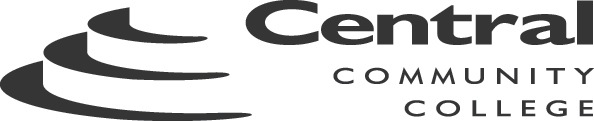 Practice safe work habits.Demonstrate proper framing practices that meet International Residential Code (IRC).Install exterior finishes including roofing materials, siding, exterior doors, and windows.Install interior finishes including interior doors, drywall, build and install custom cabinetry.Apply basic management principles that have been acquired through the construction courses.CriteriaAdvanced “A” workProficient“B” workApprentice“C” workNovice“D” workNon-Compliant “F”SketchOutcome 2Correct measurement calculation for all rafter lengths.  Measurements include the theoretical and actual lengths.  Task was completed little or no assistance from the instructor or classmates.Correct measurement calculation for all rafter lengths.  Measurements include the theoretical and actual lengths.  Task was completed with some assistance.Correct measurement calculation for most rafter lengths.  Measurements include the theoretical and actual lengths.  Task was completed with some assistance.Correct measurement calculation for some rafter lengths.  Measurements include either the theoretical or actual lengths.  Task was completed with much assistance.Student level of skill performance is well below standard or basic level or incomplete.Behavioral, attendance or compliance issues may contribute to the substandard work.Commons & Jack Rafters Birds Mouth Cut & MeasurementOutcomes 1, 2Plumb and level cuts are true, birds mouth height above plate (HAP) are the same for commons and jack rafters with little or no assistance from instructor. Plumb and level cuts are true, birds mouth height above plate (HAP) are the same for commons and jack rafters with some assistance from instructor. Plumb and level cuts are not true or birds mouth height above plate (HAP) is not the same for commons but materials can be reused.  Plumb and level cuts are not true or birds mouth height above plate (HAP) is not the same for commons but materials can not be reused.  Student level of skill performance is well below standard or basic level or incomplete.Behavioral, attendance or compliance issues may contribute to the substandard work.Hip Rafters Birds Mouth Cut & Measurement Outcomes 1, 2Plumb and level cuts are true, birds mouth HAP has been dropped on the hip rafters.  Little or no assistance from instructor was needed.Plumb and level cuts are true, birds mouth HAP has been dropped on the hip rafters. Some assistance was needed.Plumb and level cuts are not true or birds mouth HAP has not been dropped on the hip rafters but materials can be reused. Plumb and level cuts are not true or birds mouth HAP has not been dropped on the hip rafters but materials can not be reused. Student level of skill performance is well below standard or basic level or incomplete.Behavioral, attendance or compliance issues may contribute to the substandard work.Valley Rafters Birds Mouth Cut & Measurement Outcomes 1, 2Plumb and level cuts are true, birds mouth HAP has not been dropped.  Little or no assistance was needed from the instructor.Plumb and level cuts are true, birds mouth HAP has not been dropped.  Some assistance was needed.Plumb and level cuts are not true or birds mouth HAP has been dropped but materials can be reused.Plumb and level cuts are not true or birds mouth HAP has been dropped but materials can not be reused.Student level of skill performance is well below standard or basic level or incomplete.Behavioral, attendance or compliance issues may contribute to the substandard work.Use of MaterialsOutcome 5Student made good use of the materials (few re-cuts). Little or no assistance was needed from instructor.Student made good use of the materials (few re-cuts). Some assistance was needed from the instructor.Student needed to make some re-cuts with assistance from the instructor. Student work needed to be re-cut with assistance from the instructor.Student level of skill performance is well below standard or basic level or incomplete.Behavioral, attendance or compliance issues may contribute to the substandard work.CraftsmanshipOutcomes 1, 2, 5Rafters are in the correct position on the hip rafters. Straight edge was used to check tails (in line, measure 6” from building line) and top edge of all rafters. Work was competed to specifications without assistance. Rafters are in the correct position on the hip rafters. Straight edge was used to check tails (in line, measure 6” from building line) and top edge of all rafters.  Work was completed with some assistance.Rafters are in the correct position on the hip rafters. Straight edge was not used to check tails and/or assistance was required.Not all rafters are in the correct position on the hip rafters. Straight edge was not used to check tails and much assistance was required from instructor.Student level of skill performance is well below standard or basic level or incomplete.Behavioral, attendance or compliance issues may contribute to the substandard work.Productivity Outcomes 1, 2, 5Student always completes tasks on time, follows written and oral directions, organizes and implements a productive plan of work, and displays self-initiative/is motivated to accomplish the task.Student usually completes tasks on time, follows written and oral directions, organizes and implements a productive plan of work, and displays self-initiative/is motivated to accomplish the task.Student often completes tasks on time, follows written and oral directions, organizes and implements a productive plan of work, and displays self-initiative/is motivated to accomplish the task.Student sometimes completes tasks on time, follows written and oral directions, organizes and implements a productive plan of work, and displays self-initiative/is motivated to accomplish the task.Student level of skill performance is well below standard or basic level or incomplete.Behavioral, attendance or compliance issues may contribute to the substandard work.